J E D Á L N Y   L Í S T O K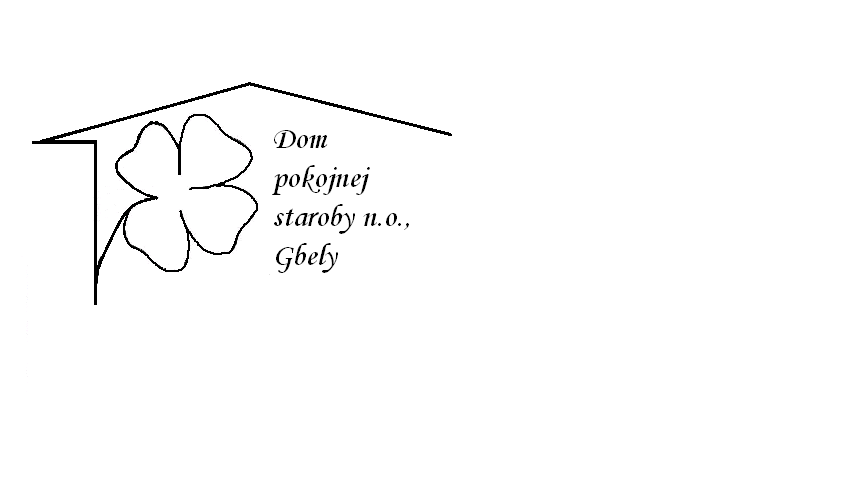 Od 20.03.2023     do 24.03.2023Pondelok   20.03:   polievka – Karfiolová ,1,                                Belehradský rezeň ,tarhoňa  ,1.3,Utorok        21.03.: polievka –Šošovicová  s párkom 1,3,  Kurací rezeň v cestíčku  ,varené zemiaky ,1,3,7,Streda        22.03.:   polievka –Slepačia s drobkami ,  1,3,                                 Segedínsky guláš , knedľa kysnutá ,                                     1,3,7,Štvrtok        23.03.:   polievka – Gulášová , 1,                                   Bravčové karé prírodné ,dusená ryža s kukuricou, 1,3,7,Piatok         24.03.:   polievka- Hrachová  ,  1,                                    Rohový tvarohový koláč  ,1,3,7,Kolektív zamestnancov Domu pokojnej staroby n. o., Gbely Vám praje ,,Dobrú chuť!“.Obedy sa prihlasujú do 13. hod.Zmena jedál vyhradená.Alergény:1-obilniny, 2-kôrovce, 3-vajcia, 4-ryby, 5-arašidy, 6-sojové zrná, 7-mlieko, 8-orechy, 9-zeler, 10- horčica, 11-sezamové semená, 12-kysličník siričitý a siričitany